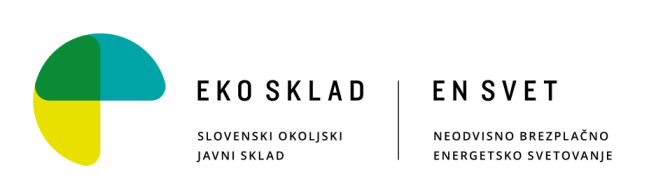 Ni ga čez dober BREZPLAČEN nasvet!ENERGETSKO SVETOVANJE MREŽE ENSVET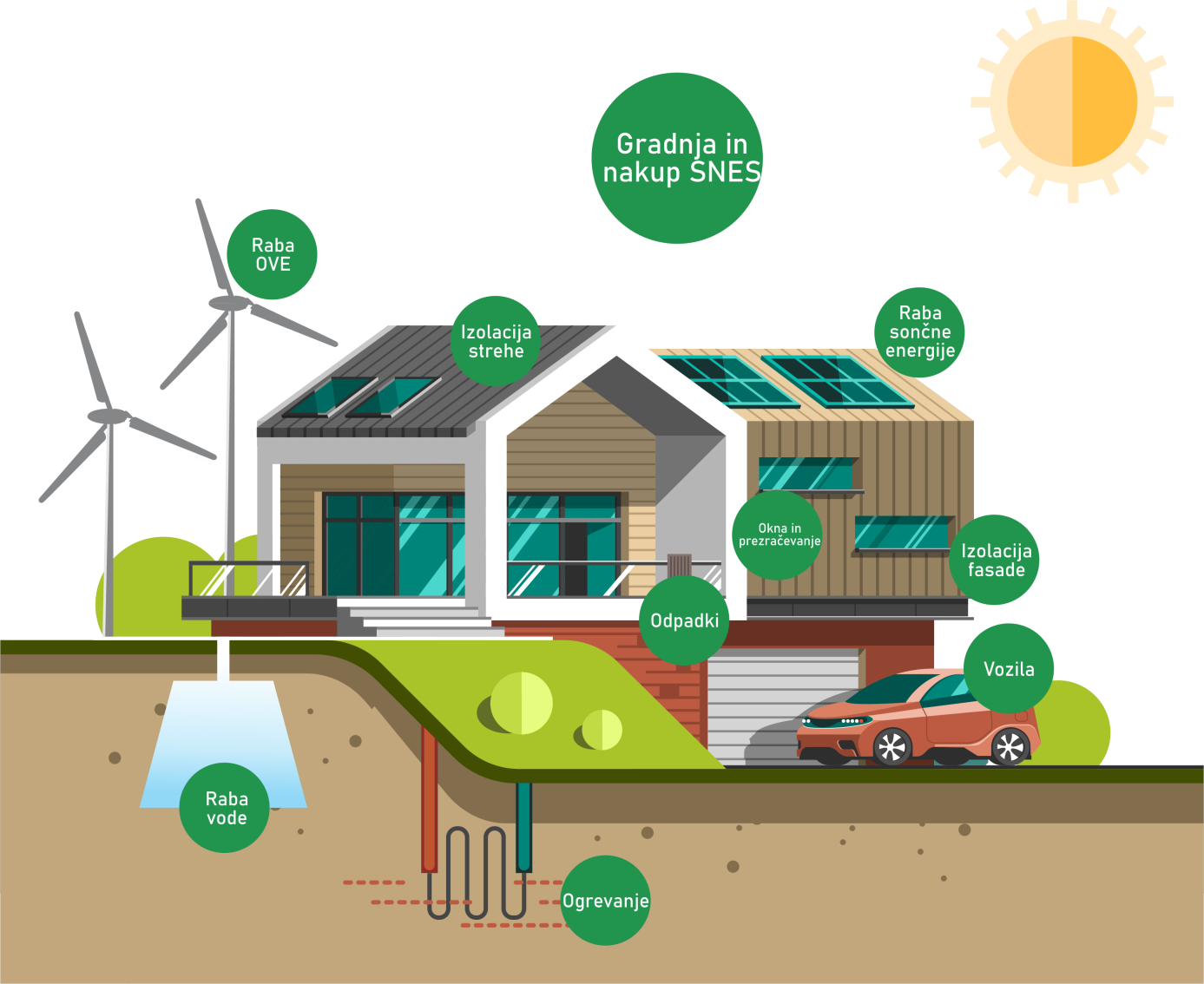 Odgovore poiščite v VAM NAJBLIŽJI svetovalni pisarni!Kaj vse so teme svetovanja?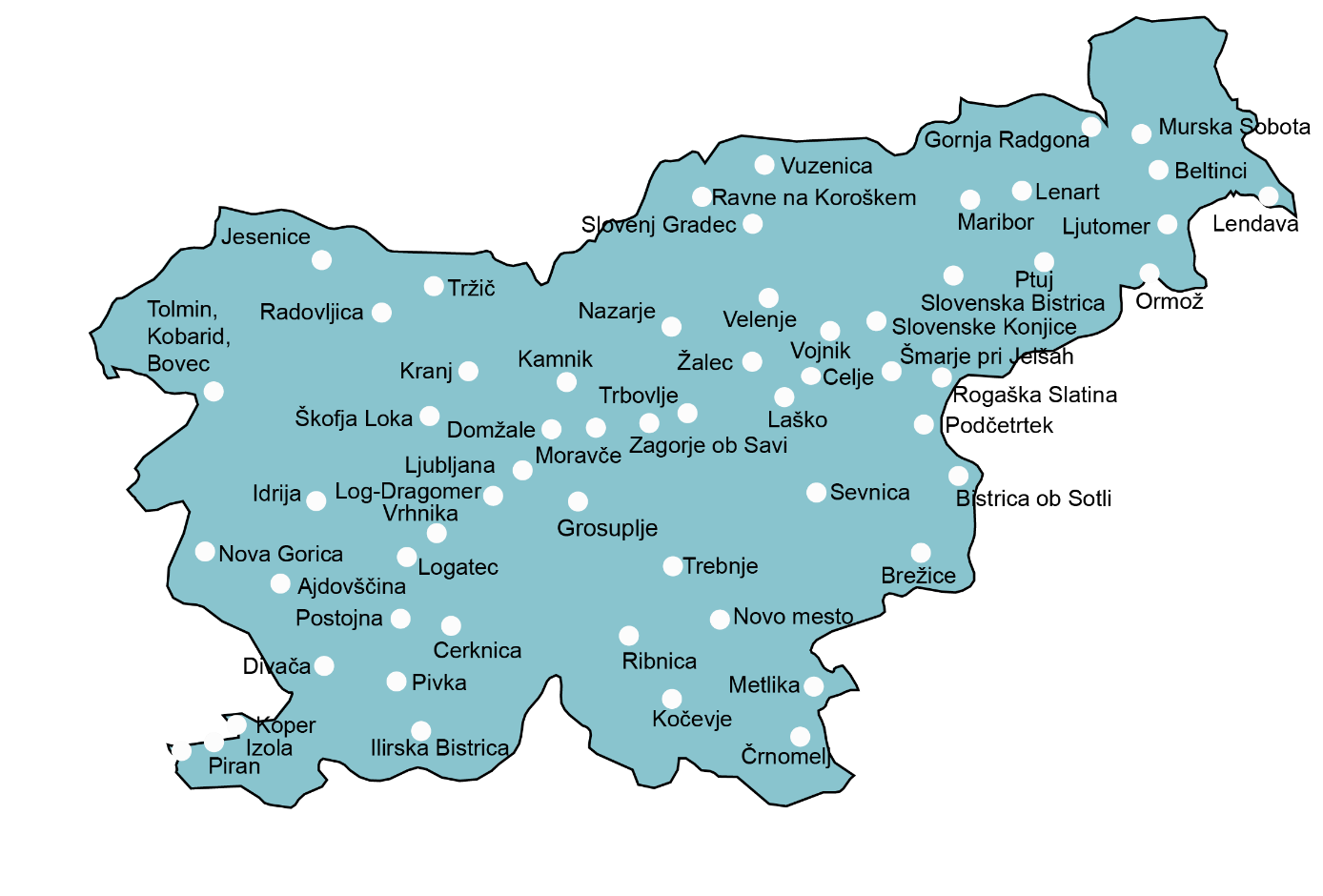 Na svetovanje se pripraviteKo se odločite za obisk v svetovalni pisarni, se na svetovanje lahko naročite preko spletne strani ali pa po telefonu. Svetovanje lahko poteka osebno v svetovalni pisarni, preko telefona, elektronske pošte ali audio/video aplikacij Zoom ipd. Ob naročilu v spletni obrazec napišite kakšno vrsto svetovanja želite. Za svetovanje pripravite vso dokumentacijo o objektu, sestanek traja predvidoma 30 minut.Na osnovi osnovnih podatkov se analizira raba energije.Oceni se možne prihranke in predlaga smiselne ukrepe.Preveri se ekonomičnost predlaganega ukrepa z enostavno vračilno dobo investicije.Pri svetovanju se naredi zapisnik na osnovi katerega svetovalec izdela pisno poročilo, ki vam ga pošlje na dom po pošti ali elektronsko ter kopijo v arhiv vodstvu ENSVET na Eko sklad.                  Prenavljate?Gradite?                                Vas pozimi zebe?                  Je poleti vroče?So računi za vodo, elektriko, ogrevanje visoki?          Kaj pa denar za energetsko prenovo? OGREVANJECene energentov Primerjava alternativ obstoječemu ogrevalnemu sistemu in izračun stroškov   Priprava tople sanitarne vode Izbira ogrevalnega sistema in naprav Regulacija ogrevalnih naprav Priprava na novo kurilno sezono - članekToplotne črpalkeCene energentov Primerjava alternativ obstoječemu ogrevalnemu sistemu in izračun stroškov   Priprava tople sanitarne vode Izbira ogrevalnega sistema in naprav Regulacija ogrevalnih naprav Priprava na novo kurilno sezono - članekToplotne črpalkeENERGETSKA SANACIJA STAVB ALI ENERGETSKA ZASNOVA NOVOGRADENJ IN SKORAJ-NIČ ENERGIJSKIH HIŠENERGETSKA SANACIJA STAVB ALI ENERGETSKA ZASNOVA NOVOGRADENJ IN SKORAJ-NIČ ENERGIJSKIH HIŠToplotna zaščita ovoja stavb (fasada, streha, tla)Izbira ustreznih oken in zasteklitveIzbira sistema za prezračevanje stavbe Sanacija vlažnih zidov in odprava plesniZrakotesnost Ali se mi to izplača?Toplotna zaščita ovoja stavb (fasada, streha, tla)Izbira ustreznih oken in zasteklitveIzbira sistema za prezračevanje stavbe Sanacija vlažnih zidov in odprava plesniZrakotesnost Ali se mi to izplača?OBNOVLJIVI VIRI ENERGIJEOBNOVLJIVI VIRI ENERGIJESamooskrba in pridobivanje električne energije s pomočjo sonca, vode ali vetra, (priprava sanitarne vode, podpora ogrevanju, male elektrarne)Lesna biomasa (drva, sekanci, peleti)Geotermalna energija - toplotne črpalke (zrak, zemlja, podtalnica)Zelene streheSamooskrba in pridobivanje električne energije s pomočjo sonca, vode ali vetra, (priprava sanitarne vode, podpora ogrevanju, male elektrarne)Lesna biomasa (drva, sekanci, peleti)Geotermalna energija - toplotne črpalke (zrak, zemlja, podtalnica)Zelene streheMOBILNOSTMOBILNOSTElektrična in druga vozila na alternativne pogoneVarčna vožnjaElektrična in druga vozila na alternativne pogoneVarčna vožnjaVARČEVANJE ENERGIJEVARČEVANJE ENERGIJEKako prihraniti z enostavnimi energetskimi ukrepi?Zmanjševanje energetske revščineUporaba deževnicePrimeri dobre prakse TV AmbientiKako prihraniti z enostavnimi energetskimi ukrepi?Zmanjševanje energetske revščineUporaba deževnicePrimeri dobre prakse TV AmbientiKREDITI EKO SKLADAKreditiranje okoljskih naložb prebivalstvaKreditiranje okoljskih naložb gospodarstvaKreditiranje okoljskih naložb javnega sektorjaKreditiranje okoljskih naložb prebivalstvaKreditiranje okoljskih naložb gospodarstvaKreditiranje okoljskih naložb javnega sektorjaNEPOVRATNE FINANČNE SPODBUDE EKO SKLADANEPOVRATNE FINANČNE SPODBUDE EKO SKLADASubvencioniranje okoljskih naložb prebivalstvaSubvencioniranje okoljskih naložb gospodarstvaSubvencioniranje okoljskih naložb javnega sektorjaSubvencioniranje okoljskih naložb prebivalstvaSubvencioniranje okoljskih naložb gospodarstvaSubvencioniranje okoljskih naložb javnega sektorjaUPORABNE POVEZAVE EKO SKLADAUPORABNE POVEZAVE EKO SKLADAHitri izračun kredita Eko sklada za prebivalstvoSeznam opreme, ki ustreza pogojem javnih pozivov za prebivalstvo.Preračun ustrezne debeline izolacije tal, strehe in fasadePogosta vprašanja Eko skladuHitri izračun kredita Eko sklada za prebivalstvoSeznam opreme, ki ustreza pogojem javnih pozivov za prebivalstvo.Preračun ustrezne debeline izolacije tal, strehe in fasadePogosta vprašanja Eko skladu